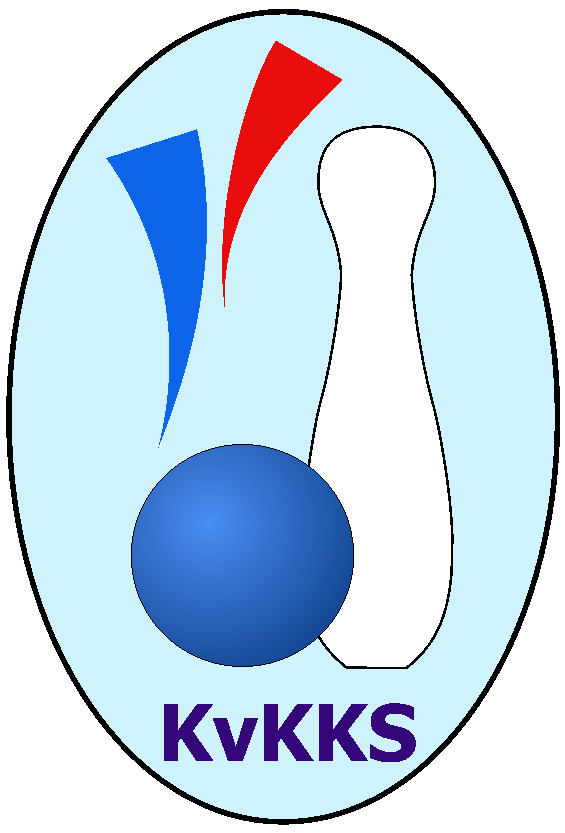 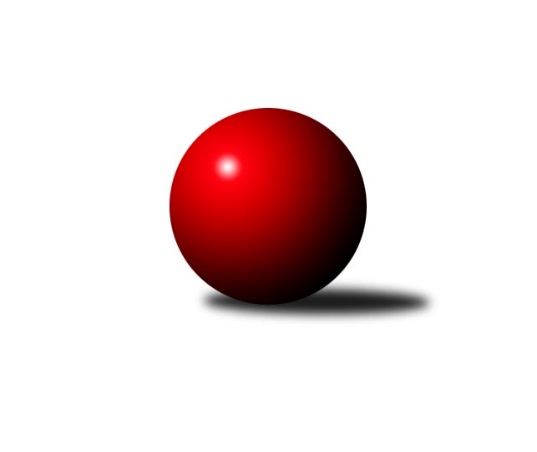 Č.9Ročník 2018/2019	17.11.2018Nejlepšího výkonu v tomto kole: 2710 dosáhlo družstvo: Loko Cheb B Západočeská divize 2018/2019Výsledky 9. kolaSouhrnný přehled výsledků:TJ Lomnice B	- TJ Havlovice 	6:10	2438:2456		17.11.TJ Dobřany	- Loko Cheb A 	2:14	2546:2700		17.11.Loko Cheb B 	- TJ Jáchymov	14:2	2710:2622		17.11.Baník Stříbro	- Kuž.Holýšov	10:6	2692:2646		17.11.SKK K.Vary	- Sokol Útvina	12:4	2526:2438		17.11.Kuželky Ji.Hazlov B	- TJ Slavoj Plzeň	12:4	2623:2528		17.11.Tabulka družstev:	1.	Loko Cheb B	9	6	0	3	91 : 53 	 	 2589	12	2.	TJ Slavoj Plzeň	9	6	0	3	89 : 55 	 	 2621	12	3.	Loko Cheb A	9	6	0	3	84 : 60 	 	 2613	12	4.	Kuželky Ji.Hazlov B	9	6	0	3	76 : 68 	 	 2563	12	5.	Baník Stříbro	9	5	0	4	76 : 68 	 	 2544	10	6.	SKK K.Vary	9	5	0	4	73 : 71 	 	 2592	10	7.	TJ Lomnice B	9	4	0	5	74 : 70 	 	 2584	8	8.	TJ Havlovice	9	4	0	5	70 : 74 	 	 2567	8	9.	Sokol Útvina	9	4	0	5	65 : 79 	 	 2535	8	10.	TJ Dobřany	9	4	0	5	62 : 82 	 	 2587	8	11.	Kuž.Holýšov	9	2	0	7	55 : 89 	 	 2577	4	12.	TJ Jáchymov	9	2	0	7	49 : 95 	 	 2537	4Podrobné výsledky kola:	 TJ Lomnice B	2438	6:10	2456	TJ Havlovice 	Lucie Vajdíková	 	 191 	 195 		386 	 0:2 	 417 	 	210 	 207		Miloš Černohorský	Lukáš Kožíšek	 	 209 	 195 		404 	 0:2 	 427 	 	207 	 220		Tibor Palacký	Věra Martincová	 	 209 	 236 		445 	 2:0 	 398 	 	181 	 217		František Zůna	Miroslav Knespl	 	 204 	 213 		417 	 2:0 	 411 	 	208 	 203		Andrea Palacká	Zuzana Kožíšková	 	 192 	 194 		386 	 0:2 	 414 	 	200 	 214		Pavel Pivoňka	Tereza Štursová	 	 199 	 201 		400 	 2:0 	 389 	 	196 	 193		Vladimír Ryglrozhodčí: Věra Martincová Nejlepší výkon utkání: 445 - Věra Martincová	 TJ Dobřany	2546	2:14	2700	Loko Cheb A 	Vojtěch Kořan	 	 203 	 233 		436 	 2:0 	 422 	 	218 	 204		František Douša	Michal Lohr	 	 179 	 207 		386 	 0:2 	 410 	 	214 	 196		Zdeněk Eichler	Marek Smetana	 	 199 	 220 		419 	 0:2 	 445 	 	228 	 217		Josef Chrastil	Josef Dvořák	 	 192 	 203 		395 	 0:2 	 460 	 	210 	 250		Jan Kubík	Petr Kučera	 	 219 	 225 		444 	 0:2 	 466 	 	237 	 229		Iveta Heřmanová	Pavel Sloup	 	 241 	 225 		466 	 0:2 	 497 	 	250 	 247		Ladislav Liptákrozhodčí: Marek Smetana Nejlepší výkon utkání: 497 - Ladislav Lipták	 Loko Cheb B 	2710	14:2	2622	TJ Jáchymov	Lenka Pivoňková	 	 215 	 238 		453 	 2:0 	 424 	 	222 	 202		Martin Kuchař	Jiří Jaroš	 	 225 	 218 		443 	 2:0 	 429 	 	219 	 210		Miroslav Vlček	Miroslav Pivoňka	 	 222 	 223 		445 	 2:0 	 430 	 	209 	 221		Zdeněk Hlavatý	Dagmar Rajlichová	 	 235 	 245 		480 	 2:0 	 396 	 	190 	 206		Dana Blaslová	Hana Berkovcová	 	 211 	 214 		425 	 0:2 	 501 	 	241 	 260		Irena Živná	Petr Rajlich	 	 222 	 242 		464 	 2:0 	 442 	 	227 	 215		Jiří Šrekrozhodčí: Petr Rajlich Nejlepší výkon utkání: 501 - Irena Živná	 Baník Stříbro	2692	10:6	2646	Kuž.Holýšov	Vladimír Šraga	 	 232 	 223 		455 	 2:0 	 449 	 	215 	 234		Michael Martínek	Jaroslav Harančík	 	 217 	 226 		443 	 0:2 	 458 	 	246 	 212		Daniel Šeterle	Pavel Treppesch	 	 221 	 228 		449 	 2:0 	 439 	 	231 	 208		Jan Myslík	Jan Čech	 	 227 	 229 		456 	 2:0 	 403 	 	184 	 219		Stanislav Šlajer *1	Jan Vacikar	 	 228 	 237 		465 	 0:2 	 468 	 	218 	 250		Jan Laksar	Bernard Vraniak	 	 233 	 191 		424 	 0:2 	 429 	 	215 	 214		Milan Laksarrozhodčí: Vladimír Šraga střídání: *1 od 51. hodu Jaroslav HablovecNejlepší výkon utkání: 468 - Jan Laksar	 SKK K.Vary	2526	12:4	2438	Sokol Útvina	Jiří Hojsák	 	 208 	 196 		404 	 0:2 	 421 	 	222 	 199		Václav Vlček	Vítězslav Vodehnal	 	 232 	 199 		431 	 2:0 	 391 	 	196 	 195		Jaroslav Dobiáš	Lubomír Martínek	 	 220 	 208 		428 	 2:0 	 380 	 	205 	 175		Jaroslav Patkaň	Petr Čolák *1	 	 183 	 205 		388 	 0:2 	 408 	 	208 	 200		Stanislav Veselý	Jan Vank	 	 216 	 227 		443 	 2:0 	 432 	 	220 	 212		Jan Kříž	Josef Ženíšek	 	 229 	 203 		432 	 2:0 	 406 	 	213 	 193		Václav Kříž ml.rozhodčí: Petr Čolák střídání: *1 od 51. hodu Blanka PeškováNejlepší výkon utkání: 443 - Jan Vank	 Kuželky Ji.Hazlov B	2623	12:4	2528	TJ Slavoj Plzeň	Petr Haken	 	 240 	 225 		465 	 2:0 	 393 	 	191 	 202		Kamila Marčíková	Michael Wittwar	 	 208 	 225 		433 	 2:0 	 397 	 	205 	 192		František Bürger	Andrea Špačková	 	 222 	 200 		422 	 0:2 	 438 	 	215 	 223		Jakub Harmáček	Kamil Bláha	 	 219 	 208 		427 	 2:0 	 397 	 	182 	 215		Václav Hranáč	Jana Komancová	 	 236 	 220 		456 	 2:0 	 454 	 	241 	 213		Petr Harmáček	Pavel Repčík	 	 217 	 203 		420 	 0:2 	 449 	 	216 	 233		Jiří Opatrnýrozhodčí: Pavel Repčík Nejlepší výkon utkání: 465 - Petr HakenPořadí jednotlivců:	jméno hráče	družstvo	celkem	plné	dorážka	chyby	poměr kuž.	Maximum	1.	Ladislav Lipták 	Loko Cheb A 	470.08	305.8	164.3	1.1	6/6	(550)	2.	Petr Haken 	Kuželky Ji.Hazlov B	454.83	301.2	153.6	1.8	3/4	(478)	3.	Petr Harmáček 	TJ Slavoj Plzeň	453.58	308.4	145.2	3.8	6/6	(500)	4.	Miroslav Knespl 	TJ Lomnice B	451.28	299.0	152.2	2.4	5/5	(476)	5.	Tereza Štursová 	TJ Lomnice B	448.55	301.2	147.4	3.5	4/5	(488)	6.	Daniel Šeterle 	Kuž.Holýšov	448.00	302.6	145.4	4.3	5/6	(485)	7.	Jiří Opatrný 	TJ Slavoj Plzeň	446.54	304.5	142.1	3.8	6/6	(515)	8.	Petr Rajlich 	Loko Cheb B 	445.75	304.1	141.6	2.6	4/4	(489)	9.	Josef Ženíšek 	SKK K.Vary	444.96	307.1	137.8	4.3	5/5	(467)	10.	Jan Čech 	Baník Stříbro	441.52	307.0	134.6	5.2	5/5	(456)	11.	Jakub Harmáček 	TJ Slavoj Plzeň	441.11	300.3	140.8	5.9	6/6	(474)	12.	Josef Chrastil 	Loko Cheb A 	440.42	301.3	139.2	5.1	6/6	(471)	13.	Jan Kříž 	Sokol Útvina	440.38	291.4	149.0	2.9	6/6	(498)	14.	Michael Wittwar 	Kuželky Ji.Hazlov B	440.35	308.6	131.8	5.3	4/4	(468)	15.	Petr Kučera 	TJ Dobřany	437.95	294.4	143.6	2.5	5/5	(460)	16.	Jan Vank 	SKK K.Vary	437.50	296.5	141.1	3.2	5/5	(457)	17.	Jan Kubík 	Loko Cheb A 	436.78	295.0	141.8	4.7	6/6	(460)	18.	Hana Berkovcová 	Loko Cheb B 	435.75	291.8	144.0	4.1	4/4	(477)	19.	Vojtěch Kořan 	TJ Dobřany	435.28	292.7	142.6	3.4	5/5	(471)	20.	Jan Laksar 	Kuž.Holýšov	435.17	297.8	137.3	3.9	6/6	(468)	21.	Jan Vacikar 	Baník Stříbro	435.08	303.5	131.6	5.1	5/5	(489)	22.	Josef Hořejší 	TJ Slavoj Plzeň	434.90	287.7	147.2	2.9	5/6	(483)	23.	Bernard Vraniak 	Baník Stříbro	434.45	293.9	140.6	5.9	5/5	(456)	24.	Andrea Palacká 	TJ Havlovice 	434.38	294.8	139.5	4.4	6/6	(460)	25.	Jiří Šrek 	TJ Jáchymov	432.42	288.0	144.4	4.0	6/6	(460)	26.	Jiří Jaroš 	Loko Cheb B 	432.42	296.2	136.2	8.0	4/4	(462)	27.	Michal Lohr 	TJ Dobřany	432.32	296.8	135.5	4.8	5/5	(470)	28.	Petr Čolák 	SKK K.Vary	432.27	299.3	133.0	4.5	5/5	(450)	29.	František Douša 	Loko Cheb A 	432.20	284.4	147.9	3.9	5/6	(509)	30.	Dagmar Rajlichová 	Loko Cheb B 	432.08	291.6	140.5	4.6	4/4	(481)	31.	Věra Martincová 	TJ Lomnice B	431.92	296.3	135.6	5.7	5/5	(464)	32.	Jana Komancová 	Kuželky Ji.Hazlov B	431.18	303.2	128.0	6.6	4/4	(462)	33.	Václav Kříž  ml.	Sokol Útvina	431.00	294.1	136.9	5.8	6/6	(448)	34.	Pavel Pivoňka 	TJ Havlovice 	430.46	299.1	131.4	5.2	6/6	(457)	35.	Lenka Pivoňková 	Loko Cheb B 	430.13	299.8	130.3	7.6	4/4	(479)	36.	Josef Kreutzer 	TJ Slavoj Plzeň	429.60	297.8	131.9	6.7	5/6	(479)	37.	Milan Laksar 	Kuž.Holýšov	429.54	295.7	133.8	5.4	6/6	(465)	38.	Josef Dvořák 	TJ Dobřany	429.44	290.4	139.0	4.5	5/5	(499)	39.	Miloš Černohorský 	TJ Havlovice 	429.22	299.2	130.0	6.8	6/6	(468)	40.	František Zůna 	TJ Havlovice 	428.25	292.1	136.1	7.3	6/6	(479)	41.	Lubomír Martínek 	SKK K.Vary	427.32	292.9	134.4	5.0	5/5	(457)	42.	Jan Myslík 	Kuž.Holýšov	427.22	288.8	138.4	4.0	6/6	(473)	43.	Marek Smetana 	TJ Dobřany	426.28	295.9	130.4	3.6	5/5	(449)	44.	Tibor Palacký 	TJ Havlovice 	425.33	296.7	128.7	6.3	6/6	(473)	45.	Václav Hranáč 	TJ Slavoj Plzeň	424.93	293.3	131.7	5.1	5/6	(494)	46.	Pavel Sloup 	TJ Dobřany	424.56	295.9	128.6	4.3	4/5	(466)	47.	Vlastimil Hlavatý 	Sokol Útvina	424.30	283.6	140.7	4.7	5/6	(449)	48.	Pavel Boháč 	SKK K.Vary	424.06	289.6	134.5	5.2	4/5	(461)	49.	Pavel Repčík 	Kuželky Ji.Hazlov B	423.65	296.3	127.3	7.6	4/4	(462)	50.	Martin Kuchař 	TJ Jáchymov	423.25	296.4	126.8	6.8	6/6	(454)	51.	Miroslav Vlček 	TJ Jáchymov	422.25	281.5	140.7	5.0	6/6	(453)	52.	Zdeněk Hlavatý 	TJ Jáchymov	421.40	292.0	129.4	5.4	5/6	(455)	53.	Vladimír Šraga 	Baník Stříbro	420.67	280.3	140.4	6.3	4/5	(455)	54.	Zuzana Kožíšková 	TJ Lomnice B	420.40	288.4	132.0	7.3	5/5	(456)	55.	Vladimír Rygl 	TJ Havlovice 	419.00	294.0	125.0	6.5	6/6	(476)	56.	Dana Blaslová 	TJ Jáchymov	418.39	280.0	138.4	4.6	6/6	(457)	57.	Pavel Treppesch 	Baník Stříbro	417.08	291.0	126.0	8.1	5/5	(514)	58.	Kamil Bláha 	Kuželky Ji.Hazlov B	416.94	292.1	124.8	8.8	4/4	(470)	59.	Lucie Vajdíková 	TJ Lomnice B	415.88	294.9	121.0	6.0	5/5	(447)	60.	Zdeněk Eichler 	Loko Cheb A 	414.89	288.2	126.7	6.5	6/6	(459)	61.	Stanislav Veselý 	Sokol Útvina	413.33	284.0	129.3	8.9	6/6	(436)	62.	Miroslav Pivoňka 	Loko Cheb B 	412.75	290.8	122.0	6.0	4/4	(466)	63.	Andrea Špačková 	Kuželky Ji.Hazlov B	412.70	285.8	127.0	6.7	4/4	(449)	64.	Jaroslav Dobiáš 	Sokol Útvina	411.17	285.3	125.8	5.3	6/6	(440)	65.	Ivana Nová 	TJ Jáchymov	409.05	288.3	120.8	4.8	5/6	(457)	66.	Stanislav Šlajer 	Kuž.Holýšov	408.90	288.7	120.3	10.8	5/6	(429)	67.	Jaroslav Harančík 	Baník Stříbro	401.19	288.6	112.6	8.5	4/5	(471)		Irena Živná 	TJ Jáchymov	501.00	315.0	186.0	1.0	1/6	(501)		Jiří Šlajer 	Kuž.Holýšov	477.00	297.5	179.5	2.5	1/6	(491)		Michael Martínek 	Kuž.Holýšov	464.50	317.0	147.5	2.5	2/6	(480)		Iveta Heřmanová 	Loko Cheb A 	462.00	307.7	154.3	2.7	3/6	(488)		Petra Vařechová 	TJ Havlovice 	457.00	324.5	132.5	8.5	1/6	(464)		Jiří Mitáček  ml.	SKK K.Vary	455.00	298.7	156.3	4.0	3/5	(491)		Jiří Nováček 	Loko Cheb A 	454.25	299.3	155.0	1.5	1/6	(474)		Jaroslav Hablovec 	Kuž.Holýšov	449.08	302.1	147.0	5.1	3/6	(498)		Otto Sloup 	TJ Dobřany	447.00	307.0	140.0	4.0	1/5	(447)		Jan Pešek 	TJ Slavoj Plzeň	446.00	296.0	150.0	5.0	1/6	(446)		Dominik Král 	Baník Stříbro	436.00	295.0	141.0	9.0	1/5	(436)		Rudolf Schimmer 	TJ Lomnice B	435.00	316.0	119.0	9.0	1/5	(435)		Josef Vdovec 	Kuž.Holýšov	433.00	309.0	124.0	4.0	1/6	(433)		Roman Drugda 	TJ Slavoj Plzeň	432.00	302.5	129.5	8.0	2/6	(451)		Rudolf Štěpanovský 	TJ Lomnice B	431.50	292.5	139.0	8.0	2/5	(472)		Vítězslav Vodehnal 	SKK K.Vary	431.00	308.0	123.0	9.0	1/5	(431)		Jiří Hojsák 	SKK K.Vary	429.78	289.8	140.0	5.3	3/5	(445)		Václav Toupal 	TJ Havlovice 	426.00	312.0	114.0	7.0	1/6	(426)		Jan Horák 	Sokol Útvina	423.44	291.4	132.0	4.9	3/6	(444)		Václav Vlček 	Sokol Útvina	421.00	291.0	130.0	7.0	1/6	(421)		Lubomír Hromada 	TJ Lomnice B	421.00	305.0	116.0	10.0	1/5	(421)		Zdeněk Kříž  st.	Sokol Útvina	417.67	297.7	120.0	7.0	1/6	(426)		Václav Kříž  st.	Sokol Útvina	413.00	306.0	107.0	6.0	1/6	(413)		Petr Bohmann 	Kuželky Ji.Hazlov B	412.50	294.0	118.5	8.0	2/4	(426)		Bohumil Jirka 	Kuž.Holýšov	411.00	287.0	124.0	11.0	1/6	(411)		Tomáš Lukeš 	Kuž.Holýšov	409.50	289.0	120.5	4.5	2/6	(414)		Václav Loukotka 	Baník Stříbro	409.11	290.6	118.6	6.4	3/5	(446)		Lukáš Kožíšek 	TJ Lomnice B	404.40	286.9	117.5	8.4	2/5	(439)		Pavel Benčík 	Kuželky Ji.Hazlov B	404.00	282.0	122.0	7.0	1/4	(404)		Ladislav Martínek 	TJ Jáchymov	400.00	297.0	103.0	14.0	1/6	(400)		Bohumil Vyleťal 	Loko Cheb A 	398.50	293.0	105.5	8.5	2/6	(407)		Vladimír Lukeš 	TJ Jáchymov	398.00	286.0	112.0	9.0	1/6	(398)		František Bürger 	TJ Slavoj Plzeň	397.00	290.0	107.0	12.0	1/6	(397)		Jiří Baloun 	TJ Dobřany	396.00	272.0	124.0	12.0	1/5	(396)		Václav Čechura 	SKK K.Vary	396.00	282.0	114.0	7.0	1/5	(396)		Jaroslav Patkaň 	Sokol Útvina	396.00	286.5	109.5	10.0	2/6	(412)		Vít Červenka 	Sokol Útvina	395.00	280.0	115.0	8.0	1/6	(395)		Pavel Schubert 	Loko Cheb A 	395.00	285.0	110.0	9.0	1/6	(395)		Marek Eisman 	TJ Dobřany	394.00	269.0	125.0	7.0	1/5	(394)		Kamila Marčíková 	TJ Slavoj Plzeň	393.00	286.0	107.0	11.0	1/6	(393)		Jakub Janouch 	Kuž.Holýšov	383.00	276.0	107.0	8.0	1/6	(383)		Eva Nováčková 	Loko Cheb A 	377.00	273.0	104.0	11.0	1/6	(377)Sportovně technické informace:Starty náhradníků:registrační číslo	jméno a příjmení 	datum startu 	družstvo	číslo startu22865	Kamila Marčíková	17.11.2018	TJ Slavoj Plzeň	1x22420	Michael Martínek	17.11.2018	Kuž.Holýšov	2x3620	Jaroslav Patkaň	17.11.2018	Sokol Útvina	2x24598	František Bürger	17.11.2018	TJ Slavoj Plzeň	1x3715	Vítězslav Vodehnal	17.11.2018	SKK K.Vary	1x15199	Blanka Pešková	17.11.2018	SKK K.Vary	2x10355	Václav Vlček	17.11.2018	Sokol Útvina	1x
Hráči dopsaní na soupisku:registrační číslo	jméno a příjmení 	datum startu 	družstvo	Program dalšího kola:10. kolo24.11.2018	so	9:00	TJ Lomnice B - Loko Cheb A 	24.11.2018	so	9:00	Loko Cheb B  - TJ Slavoj Plzeň	24.11.2018	so	9:00	TJ Jáchymov - Kuž.Holýšov	24.11.2018	so	12:30	Baník Stříbro - TJ Havlovice 	24.11.2018	so	14:00	SKK K.Vary - TJ Dobřany	24.11.2018	so	16:30	Kuželky Ji.Hazlov B - Sokol Útvina	Nejlepší šestka kola - absolutněNejlepší šestka kola - absolutněNejlepší šestka kola - absolutněNejlepší šestka kola - absolutněNejlepší šestka kola - dle průměru kuželenNejlepší šestka kola - dle průměru kuželenNejlepší šestka kola - dle průměru kuželenNejlepší šestka kola - dle průměru kuželenNejlepší šestka kola - dle průměru kuželenPočetJménoNázev týmuVýkonPočetJménoNázev týmuPrůměr (%)Výkon1xIrena ŽivnáTJ Jáchymov5016xLadislav LiptákLoko Cheb A117.24975xLadislav LiptákLoko Cheb A4971xIrena ŽivnáTJ Jáchymov111.845012xDagmar RajlichováLoko Cheb B4801xPavel SloupTJ Dobřany 109.894661xJan LaksarKK Holýšov4681xIveta HeřmanováLoko Cheb A109.894661xPavel SloupTJ Dobřany 4662xJan KubíkLoko Cheb A108.484602xIveta HeřmanováLoko Cheb A4661xVěra MartincováLomnice B107.19445